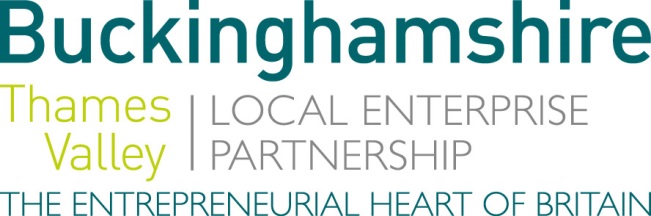 No. 005.18								          24 July 2018S T A T E M E N TBTVLEP welcomes LEP Review The government’s Review of LEPs, published today, is strongly welcomed by Buckinghamshire Thames Valley Local Enterprise Partnership (BTVLEP).Andrew M. Smith, Chair of Buckinghamshire Thames Valley Local Enterprise Partnership, said: “We welcome today’s publication, which will enable BTVLEP to continue to build on our track record of delivery and ambitious programme for long-term economic growth in Buckinghamshire. “As a high performing LEP, we welcome the further support for improvedbusiness partnership delivery, setting strategic economic direction for the region, generating private sector investment, pitching for government funds, and helping local businesses to start and grow. BTVLEP will work swiftly to deliver the review’s recommendations.”Ends